   Na faktuře vždy uveďte				   číslo této objednávky 				Objednávka č. : 52/2/20/797                    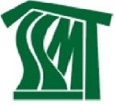  Dodavatel: IČO: 27370046 , DIČ: CZ27370046 Popis objednávky :   Předmět objednávky 				                Množství     Jednotka   Cena za jedn.      Předp.cena (Kč)Termín dodání :		 Datum schválení: 	9. 10. 2020Číslo smlouvy: 		Objednavatel: 		Sociální služby města Třince, příspěvková organizaceIČO:			 00600954	DIČ :			Nejsme plátci DPH		      	Adresa dodání:       	Sociální služby města Třince, příspěvková organizace, Habrova 302, 739 61 Třinec-Dolní Líštná_________________________________________________________________________________________Schválil:     Mgr. Pavel Pezda, MBA           ředitel SSMT        Datum: 9. 10. 2020                          Podpis: …………………………………_________________________________________________________________________________________Na faktuře uvádějte u firmy, zda se jedná o fyzickou nebo právnickou osobu a Vaše IČO!P o ž a d u j e m e    1 4 - t i     d e n n í     l h ů t u      s p l a t n o s t i !Prosím s fakturací do 15.10.2020Distrimed s.r.o.Havlíčkova 190737 01  Český TěšínRespirátor FFP2Respirátor FFP2Respirátor FFP2Respirátor FFP25000ks19,9099 500,00CelkemCelkemCelkemCelkem99 500,0099 500,00Převezme:Pavlína Juroszková, tel.: 558 993 717Pavlína Juroszková, tel.: 558 993 717Pavlína Juroszková, tel.: 558 993 717Pavlína Juroszková, tel.: 558 993 717Pavlína Juroszková, tel.: 558 993 717e-mail: pavlina.juroszkova@ssmt.cze-mail: pavlina.juroszkova@ssmt.cze-mail: pavlina.juroszkova@ssmt.cze-mail: pavlina.juroszkova@ssmt.cze-mail: pavlina.juroszkova@ssmt.cz Dne:			9. 10. 2020Vystavil: objednavatele:Pavlína JuroszkováPavlína JuroszkováPavlína JuroszkováPavlína JuroszkováPavlína Juroszková